ПРОЕКТИзменения в Положение о текущем контроле, промежуточной аттестации и рейтинговой оценке  аспирантов федерального государственного бюджетного образовательного учреждения высшего образования «Российский государственный аграрный университет – МСХА имени К.А. Тимирязева»1. Общие положения1. Абзац 6 пункта 1.1. изложить в следующей редакции:Приказ Министерства образования  и  науки  Российской  Федерации от 27 декабря 2016 г. N 1663 «Об утверждении порядка назначения государственной академической стипендии и (или) государственной социальной стипендии студентам, обучающимся по очной форме обучения за счет бюджетных ассигнований федерального бюджета, государственной стипендии аспирантам, ординаторам, ассистентам-стажерам, обучающимся по очной форме обучения за счет бюджетных ассигнований федерального бюджета, выплаты стипендий слушателям подготовительных отделений федеральных государственных образовательных организаций высшего образования, обучающимся за счет бюджетных ассигнований федерального бюджета».4. Организация проведения промежуточной аттестации аспирантов2. В пунктах 4.4., 4.5. слова «проректора по инновационному развитию» заменить на слова «профильного проректора в соответствии с приказом Ректора «О распределении полномочий между проректорами».5. Содержание и порядок проведения промежуточной аттестации аспирантов3. В пункте 5.1 слова «по теме диссертации» заменить на слова «по теме научных исследований».4. В пунктах 5.16., 5.22. слова «проректора по инновационному развитию» заменить на слова «профильного проректора в соответствии с приказом Ректора «О распределении полномочий между проректорами».Лист согласования 					         к Положению о текущем контроле, 							       промежуточной аттестации и 							        рейтинговой оценке  аспирантов 							 федерального государственного 							бюджетного образовательного 					         учреждения высшего образования 								«Российский государственный аграрный университет – МСХА имени К.А. Тимирязева»СОГЛАСОВАНО:Проректор по учебно-методической ивоспитательной работе                                                               С.В. ЗолотаревНачальник Правового управления                                            И.В. Блем Начальник учебного отдела УМУ                                            Л.М. СашинаНачальник учебно-методического отдела  подготовки кадров высшей квалификации                         С.А. Дикарева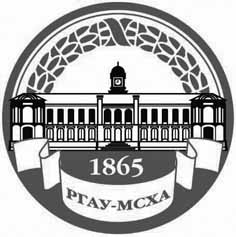 МИНИСТЕРСТВО СЕЛЬСКОГО ХОЗЯЙСТВА РОССИЙСКОЙ ФЕДЕРАЦИИФедеральное государственное БЮДЖЕТНОЕ образовательное учреждение  высшего образования «российский государственный аграрный университет – МСха имени К.А. Тимирязева»
 (ФГБОУ ВО ргау - МСХА имени К.А. Тимирязева)ПРИНЯТОна Учёном совете УниверситетаПротокол № ________от «__»______________2017 г.УТВЕРЖДАЮ:Исполняющий обязанности Ректора __________________ Г.Д. Золина«___»__________________2017 г.Регистрационный № ________